                                                               FORMAL MEETING AGENDA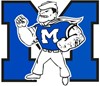 Date: April 4, 2019  Time: 6:30pm    Location: Midview East IntermediateMidview Middies’ PTAGeneral MeetingATTENDEES:Officers: Carli Thomas – President, April Hickman – Vice President, Tina Mcloughlin– Membership and Recruitment, Chris Hickman – Committee ChairOTHER INFORMATIONMEETING CREATED BY: Carli ThomasMINUTE TAKER: April HickmanMEETING TYPE: Board Elections; Final PlanningOBJECTIVE:    Set up Events & Board Officers AGENDAAGENDAAGENDA ITEM DESCRIPTIONPRESENTED BYDURATIONCall to Order1.Opening RemarksCarli ThomasVoting/Motions1.Board Elections for Officers for the 2019-2020 School YearAll current members are running for Positions. Carli asked if there were any nominations from the floor. Wally Balawender objected to Teresa Mulroy because of a civil matter unrelated to PTA between Wally Balawender and Teresa Mulroy. Cat Tennis asked Wally Balawender if he would run for secretary. Wally Balawender accepted running for secretary. Wally Balawender expressed why Teresa Mulroy should not be secretary. Carli read a letter from Teresa Mulroy listing her volunteering for the last 10 years. Wally Balawender stated he wanted to be secretary to help in the school more after restating his desire to have Teresa Mulroy off the board. Voting will take place for the secretary position. Cat Tennis and Shane will count the ballots. Votes for Tina Mcloughlin – Aye all / No zero. Votes for Carli Thomas – Aye all / No zero. Votes for April Hickman – Aye all / No zero. Votes for Mike Thomas – Aye all / No zero. Votes for Teresa Mulroy: Ballot against Wally Balawender. Votes turned in and counted. Final Count: Wally Balawender 4 votes. Teresa Mulroy 5 votes for a Majority. Teresa Mulroy will remain Secretary for the 2019-2020 by majority votes as a win. Carli expressed that this is for term starting in July 2019. 2. Alice Feldman - Reimbursement for Supplies April Hickman motioned to approve this reimbursement. Cat Tennis seconded it. Mike Thomas stated the budget to be discussed. Vote: Aye all / No zero.  Mike will write the check to Alice and deliver it to school.3. Katy Zapolink – Spelling Bee for East (cookies and punch) Spelling Bee expense is $77.64 for both schools. Trophies have already been purchased. Cat Tennis motioned to approve this expense. Alice Feldman seconded it and discussed. Mike stated the budget can accommodate this. Motion is passed. Shane prefers to pay the kitchen; follow up with Sharron Henry at the High School Kitchen who is Food Service Coordinator. Carli will call to get a confirmation. Cat Tennis motioned to approve this. All members approve this at up to $100.00 expense. 4. Field Trip Funds Discussion to reallocate East’s Funds. Cat Tennis motioned this, Alice Feldman seconded it. Discussion had. Motion is passed. Alice Feldman stated she got a grant for Field Trip so she is not using busing money. Principal approves of reallocating Kindergarten. April Hickman motioned to approve this, Tina Mclouglin seconds this. Discussion – none. Motion is passed. 5. STEM Night Funds Kim discusses this. 100 Students can attend. They have to RSVP. They will take everybody even if not on the RSVP list so bring extra water. Two tables need to prevent congestion. Kim will take care of obtaining a building permit. Chris Hickman motioned to approve. Cat Tennis seconded it. Discussion had. Water fountains to be used for back-up if they run out. Use same water containers like at field day so left-over can be used at field day. Carli said 10 jugs of water is good. Allocated $100. April Hickman will go to Sam’s to pick up water. Motion is passed. Carli ThomasTreasurer Report1. Checking $6,793.302. Savings $32,279.483. Suzin L Fundraiser Budget was $20,000.00. Sold amount was $27,630.70 which helped make up for the lack of MiddieWear Sales this school year. Carli read the top Ten winners of the sale. Discussion is to use First Name and last initial to post on public sites. Mike ThomasOld Business1.Spring into Kindergarten Recap2. Field Day Help needed at all 3 Schools All Kindergarten classes will be together with North. Preschool is not participating.      A. Sign up Genius     B. Ribbons, Water Bottles and more Tents $800.00 in the budget for Field Day. Chris Hickman will put together a committee with Principals, Teachers and Parents with a minimum of 3 people and a maxium of 10 people. 3. Suzin L – Top Ten Winners AnnouncementTina McloughlinCarli ThomasNew Business1. Spelling Bee – Supplying Trophies, Juice and Cookies     A. Cost of supplies versus PTA choice of supplier 2. Strategic Planning Meeting      A. Adding Middle School or High School Carli spoke to Dr. Willingham and discussed moving the to the Middle or High School. Need to talk to Carla or Gretchen about this move to see if it would even be beneficial. Chris mentioned PTA does not want funds raised in Elementary school going to the Middle School. Most people discussed that it’s not probably necessary that everyone has their own boosters. Shane suggested reaching out to the National PTA to see what other Middle Schools are doing as a starting point. Patterson suggested maybe just teacher. Other suggestion was to have a PTSA and students involved with incentives like cheaper school event tickets. Cat Tennis request for the teachers made. She requested rubber balls for the playground. Cat is asking for $100.00 to purchase balls and then be reimbursed. Shane motioned this request. Chris seconded it. Motion passed. $260.90 left in the budget to take from. Cat will put receipt in East box. Mike will email link to cat at yahoo account. 3. Board Outside East – Letter purchase East needs new letter. The letters are 5 inches. Mike found them for $63.00 with a warranty. Carli motioned for $75.00 to be used from the budget. Cat seconded the motion. Motion passed. It is ok to spend the rest of the money for letters for West with no meeting necessary. 4. STEM Night 5. Field Trip FundsCarli ThomasFuture ItemsMoe’s will be used for Teacher Appreciation luncheon.1. Dine to Donate – Chipotle and Papa Johns Chipotle to be looked at at both locations. Papa John’s to be used as well. Mike will work on dates for both events. 2. Roller-skate Fundraiser PTA may need to switch dates because of dancing with the Middies and First Communions are that time period. April 27 & 28 are suggested. Cat suggested Altitude also. Mike already reached out to them and Marcus has not gotten back to him yet. 3. Volunteers needed at meetings to make future events successful Carli stated that the PTA hasn’t been receiving much help and it has been hard to make committees. Carli stated that if PTA does not get help we will not hold events. Cat mentioned contacting the Girl Scouts and Boy Scouts to help. April mentioned that teachers could have a sheet at open house as PTA room parent. PTA Board will discuss this option at the summer meeting. Teacher in attendance all like this idea.      A. Gathering Volunteers at the General meeting VS. Sign Up GeniusAnnouncementsMay 9th General Meeting may be cancelled. Carli ThomasAdjournment Time stamp 8:08pmCarli ThomasSPECIAL NOTES  Thank you to all who have helped the PTA this school year. We appreciate you!“Together We Shine”